Министерство культуры, по делам национальностей и архивного дела Чувашской РеспубликиБПОУ «Чебоксарское художественное училище (техникум)» Минкультуры ЧувашииРАБОЧАЯ ПРОГРАММАучебной дисциплины ОП.04.Безопасность жизнедеятельностидля специальности53.02.09Театрально-декорационное искусство (по видам)Чебоксары - 2018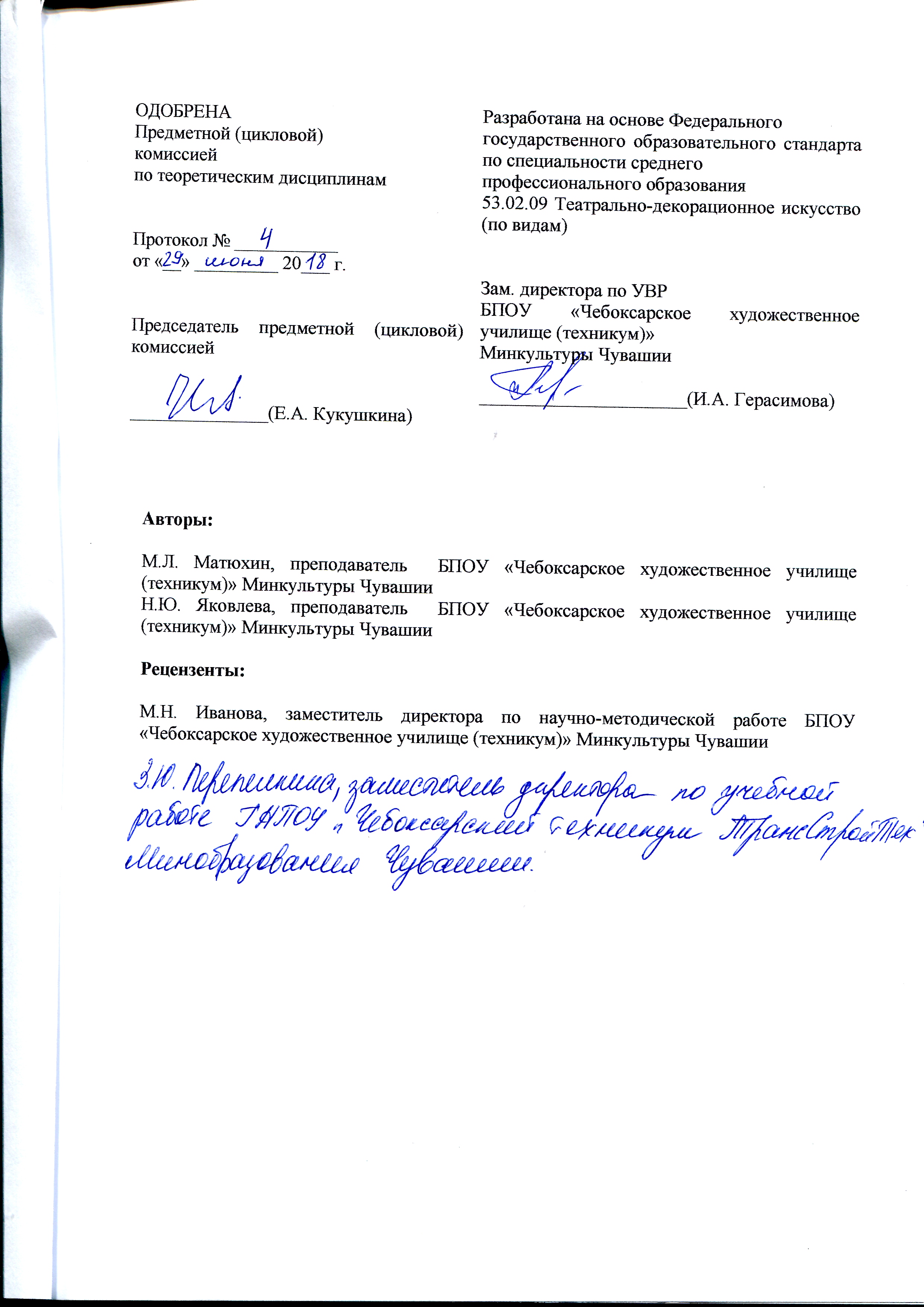 СОДЕРЖАНИЕ1. ПАСПОРТ РАБОЧЕЙ ПРОГРАММЫ УЧЕБНОЙ ДИСЦИПЛИНЫ2. СТРУКТУРА И СОДЕРЖАНИЕ УЧЕБНОЙ ДИСЦИПЛИНЫ            3. УСЛОВИЯ РЕАЛИЗАЦИИ РАБОЧЕЙ ПРОГРАММЫ УЧЕБНОЙ ДИСЦИПЛИНЫ4. КОНТРОЛЬ И ОЦЕНКА РЕЗУЛЬТАТОВ ОСВОЕНИЯ УЧЕБНОЙ ДИСЦИПЛИНЫ1. паспорт ПРОГРАММЫ УЧЕБНОЙ ДИСЦИПЛИНЫОП.04.Безопасность жизнедеятельности1.1. Область применения программы	Рабочая программа учебной дисциплины является частью основной профессиональной образовательной программы в соответствии с ФГОС по специальности СПО 53.02.09  Театрально-декорационное искусство (по видам).	Рабочая программа учебной дисциплины может быть использована в дополнительном и профессиональном образовании.1.2. Место учебной дисциплины в структуре основной профессиональной образовательной программы:Данная дисциплина входит в профессиональный цикл как общепрофессиональная дисциплина основной профессиональной образовательной программы по специальности 54.02.01Театрально-декорационное искусство (по видам).В результате изучения дисциплины обучающийся должен овладеть общими и профессиональными компетенциями, включающими в себя способность:ОБЩИЕ КОМПЕТЕНЦИИОК 1. Понимать сущность и социальную значимость своей будущей профессии, проявлять к ней устойчивый интерес.ОК 2. Организовывать собственную деятельность, определять методы и способы выполнения профессиональных задач, оценивать их эффективность и качество.ОК 3. Решать проблемы, оценивать риски и принимать решения в нестандартных ситуациях.ОК 4. Осуществлять поиск, анализ и оценку информации, необходимой для постановки и решения профессиональных задач, профессионального и личностного развития.ОК 5. Использовать информационно-коммуникационные технологии для совершенствования профессиональной деятельности.ОК 6. Работать в коллективе, обеспечивать его сплочение, эффективно общаться с коллегами, руководством.ОК 7. Ставить цели, мотивировать деятельность подчиненных, организовывать и контролировать их работу с принятием на себя ответственности за результат выполнения заданий.ОК 8. Самостоятельно определять задачи профессионального и личностного развития, заниматься самообразованием, осознанно планировать повышение квалификации.ОК 9. Ориентироваться в условиях частой смены технологий в профессиональной деятельности.ОК 10. Исполнять воинскую обязанность, в том числе с применением полученных профессиональных знаний (для юношей).ПРОФЕССИОНАЛЬНЫЕ КОМПЕТЕНЦИИПК 1.1. Использовать графически-композиционные и живописные приемы в решении творческих замыслов и задач.ПК 1.2. Создавать эскизы творческих проектов, соответствующих замыслу художника-постановщика.ПК 1.3. Исследовать историческое наследие театрально-декорационного и декоративно-прикладного искусства.ПК 1.4. Использовать знания истории стилей для создания эскизов творческих проектов.ПК 1.5. Оформлять выставочные проекты.ПК 1.6. Использовать мультимедийные технологии в создании профессиональных проектов.ПК 2.1. Реализовывать художественно-постановочные проекты в театрах, кино- и телестудиях.ПК 2.2. Разрабатывать технологическую документацию с учетом повышения художественной выразительности за счет использования новых технологических приемов и материалов в реализации творческих проектов.ПК 2.3. Осваивать и внедрять современные технологии и материалы в творческий и производственный процесс.ПК 2.4. Осуществлять работу по проведению спектаклей, киносъемок и телепередач.ПК 2.5. Выполнять подготовку, реставрацию и реконструкцию предметов профессиональной деятельности.ПК 2.6. Использовать мультимедийные технологии в творческом и производственном процессе.ПК 2.7. Применять навыки логического и пространственного мышления при создании творческих проектов.ПК 2.8. Использовать информационную среду электронных баз данных, архивов, медиатек, информационно-телекоммуникационных сетей в области создания творческих проектов.ПК 3.1. Организовывать работу коллектива исполнителей (планировать и организовывать работы, выбирать оптимальные решения при планировании работ в условиях нестандартных ситуаций, участвовать в оценке качества и экономической эффективности деятельности, обеспечивать технику безопасности на производственном участке).ПК 3.2. Внедрять комплекс мероприятий по организации и управлению рабочим процессом.ПК 3.3. Осуществлять контроль качества работы.ПК 3.4. Владеть профессиональной терминологией, культурой устной и письменной речи.1.3. Цели и задачи учебной дисциплины – требования к результатам освоения учебной дисциплины:В результате освоения учебной дисциплины обучающийся должен: уметь: - организовывать и проводить мероприятия по защите работающих и населения от           негативных воздействий чрезвычайных ситуаций;- предпринимать профилактические меры для снижения уровня опасностей различного вида и их последствий в профессиональной деятельности и быту;- использовать средства индивидуальной и коллективной защиты от оружия массового поражения;- применять первичные средства пожаротушения;- ориентироваться в перечне военно-учетных специальностей и самостоятельно определять среди них родственные полученной специальности;- применять профессиональные знания в ходе исполнения обязанностей военной службы на воинских должностях в соответствии с полученной специальностью;- владеть способами бесконфликтного общения исаморегуляции в повседневной                  деятельности и экстремальных условиях военной службы; - оказывать первую помощь пострадавшим;знать:- основы безопасности жизнедеятельности;- принципы обеспечения устойчивости объектов экономики, прогнозирования развития событий и оценки последствий при техногенных чрезвычайных ситуациях и стихийных явлениях, в том числе в условиях противодействия терроризму как серьезной угрозе национальной безопасности России;- основные виды потенциальных опасностей и их последствия в профессиональной деятельности и быту, принципы снижения вероятности их реализации;- основы военной службы и обороны государства;- задачи и основные мероприятия гражданской обороны; способы защиты населения от оружия массового поражения;- меры пожарной безопасности и правила безопасного поведения при пожарах;- организацию и порядок призыва граждан на военную службу и поступления на нее в добровольном порядке;- основные виды вооружения, военной техники и специального снаряжения,                  состоящих на вооружении (оснащении) воинских подразделений, в которых имеются         военно-учетные специальности, родственные специальностям СПО;- область применения получаемых профессиональных знаний при исполнении                обязанностей военной службы;- порядок и правила оказания первой помощи пострадавшим.1.4. Количество часов на освоение программы учебной дисциплины:максимальной учебной нагрузки обучающегося_104_часов, в том числе:обязательной аудиторной учебной нагрузки обучающегося _68_часа;самостоятельной работы обучающегося_36_ часов.2. СТРУКТУРА И СОДЕРЖАНИЕ УЧЕБНОЙ ДИСЦИПЛИНЫ2.1. Объем учебной дисциплины и виды учебной работы2.2. Тематический план и содержание учебной дисциплиныОП.04. Безопасность жизнедеятельностиДля характеристики уровня освоения учебного материала используются следующие обозначения:1. – ознакомительный (узнавание ранее изученных объектов, свойств); 2. – репродуктивный (выполнение деятельности по образцу, инструкции или под руководством)3. – продуктивный (планирование и самостоятельное выполнение деятельности, решение проблемных задач) 3. условия реализации программы учебной дисциплины3.1. Требования к минимальному материально-техническому обеспечениюДля реализации программы учебного предмета предусмотрены следующие специальные помещения:Программа учебного предмета реализуется в учебном кабинете гуманитарных и социально-экономических дисциплин.Оснащение учебного кабинета:- доска классная;- комплект мебели преподавателя;- комплект мебели ученической;-  технические средства обучения: персональный компьютер (ноутбук), телевизор;- наглядные пособия и дидактические пособия;-образцы средств первой медицинской помощи: индивидуальный перевязочный пакет ИПП-1, жгут кровоостанавливающий, аптечка индивидуальная АИ-2;- носилки плащевые;3.2. Информационное обеспечение обученияПеречень рекомендуемых учебных изданий, Интернет-ресурсов, дополнительной литературыОсновная литература:1. Безопасность жизнедеятельности: учебник для  бакалавров  / Н.В. Косолапова, Э.А. Арустамов, Н.В. Волощенко  и др.  – М.: Дашков и К, 2015. – 448 с. с ил. (ЭБ  iprbooks).  2. Сапронов Ю.Г. Безопасность жизнедеятельности: учебник для студентов СПО  / Ю.Г. Сапронов. - М.: Академия, 2014. - 336с.3.Федеральный Закон «О воинской обязанности и военной службе». Федеральный Закон «О статусе военнослужащих». Тексты с последними  изменениями и дополнениями на 2016 год. – Москва: Эксмо, 2016. – 176с.4.Общевоинские уставы Вооруженных Сил Российской Федерации. - Москва: Эксмо, 2016. – 560с.Интернет-ресурсыwww. mchs. gov. ru (сайт МЧС РФ).www. mvd. ru (сайт МВД РФ).www. mil. ru (сайт Минобороны).www. fsb. ru (сайт ФСБ РФ).www. dic. academic. ru (Академик. Словарииэнциклопедии).www. booksgid. com (Воокs Gid. Электроннаябиблиотека).www. globalteka. ru/index. html (Глобалтека. Глобальная библиотека научных ресурсов).www. window. edu. ru (Единое окно доступа к образовательным ресурсам).www. iprbookshop. ru (Электронно-библиотечная система IPRbooks).www. school. edu. ru/default. asp (Российский образовательный портал.Доступность, качество, эффективность).www. ru/book (Электронная библиотечная система).www. pobediteli. ru (проект «ПОБЕДИТЕЛИ:Солдаты Великой войны»).www. monino. ru (Музей Военно-Воздушных Сил).www. simvolika. rsl. ru (Государственные символы России.История и реальность).www. militera. lib. ru (Военная литература).4. Контроль и оценка результатов освоения учебной Дисциплины Контроль и оценка результатов освоения учебной дисциплины осуществляется преподавателем в процессе проведения теоретических и практических занятий, тестирования, а также выполнения обучающимися индивидуальных заданий, проектов, исследований.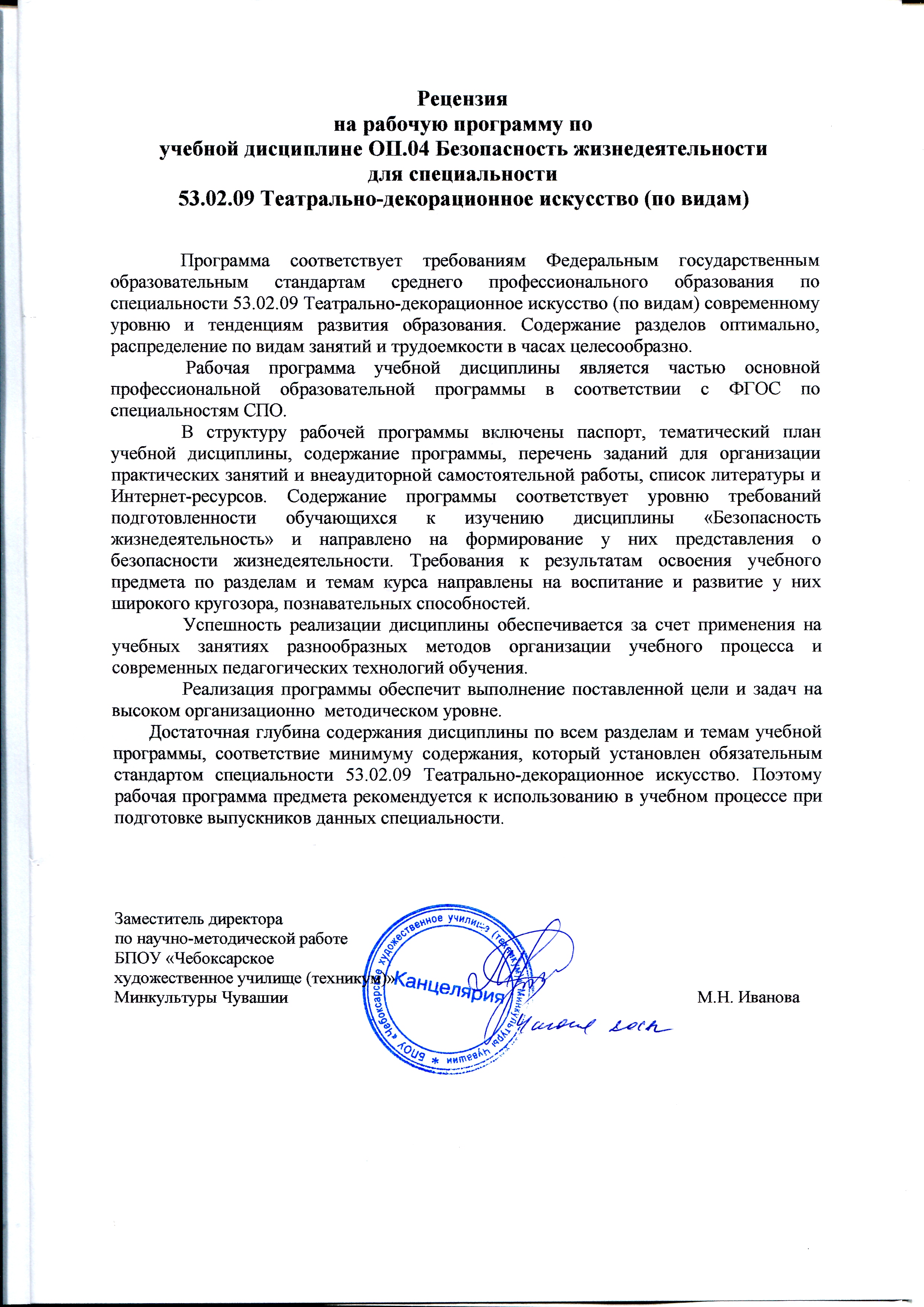 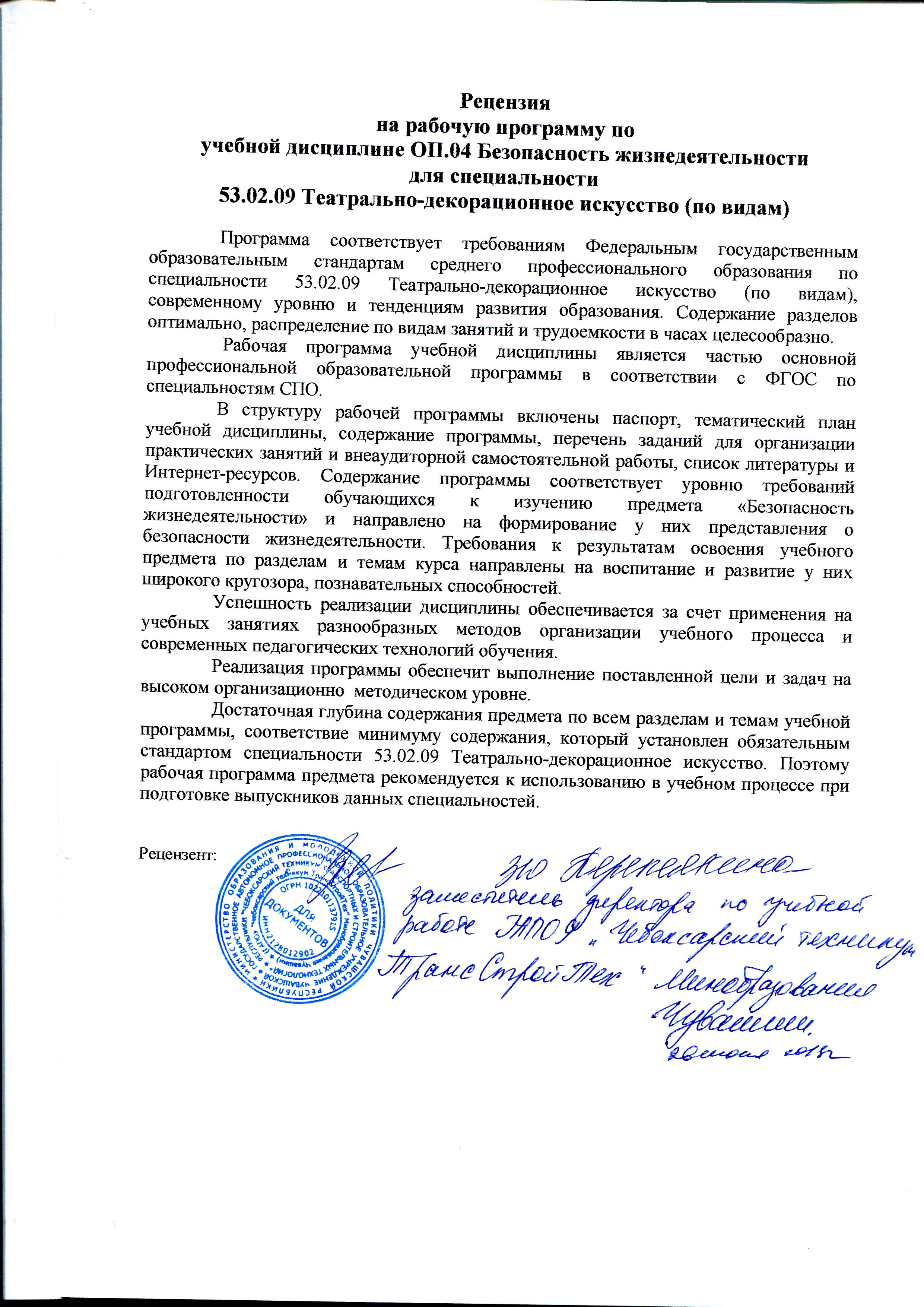 УТВЕРЖДЕНО приказом директора БПОУ «Чебоксарскоехудожественное училище (техникум)» Минкультуры Чувашии      от 20 августа 2018 года  № 43-о                                                      Виды учебной работыОбъем часов3курс3курсВиды учебной работыОбъем часовV сем.VIсем.Максимальная учебная нагрузка (всего)1044658Обязательная аудитория учебная нагрузка (всего)683038в том числе:лабораторные занятия(не предусмотрено)---практические занятия20614контрольные работы---курсовая работа (проект) (не предусмотрено)Самостоятельная работа обучающегося (всего)361620в том числе:самостоятельная работа над курсовой работой (проектом) (если предусмотрено)(не предусмотрено)---внеаудиторная самостоятельная работа:работа над материалом учебника, конспектом лекций, подготовка докладов, рефератов, презентаций, сообщений, изучение федеральных законов, составление таблиц. 361620Итоговая аттестация в форме 2Дифференцированный зачетНаименование разделов и темСодержание учебного материала, лабораторные и практические работы, самостоятельная работа обучающихсяОбъем часовУровень освоения1234ВведениеСодержание учебного материала2 (1)ВведениеАктуальность изучения дисциплины «Безопасность жизнедеятельности», цели и задачи дисциплины. Основные теоретические положения дисциплины, определения терминов «среда обитания», «биосфера», «опасность», «риск», «безопасность». Необходимость формирования безопасного мышления и поведения. Культура безопасности жизнедеятельности — современная концепция безопасного типа поведения личности. Значение изучения основ безопасности жизнедеятельности при освоении специальностей СПО.11ВведениеПрактическое занятиеИзучение классификации чрезвычайных ситуаций1ВведениеСамостоятельная работаПодготовка рефератов на тему «Организация студенческого труда, отдыха и эффективной самостоятельной работы»1Раздел 1. Обеспечение личной безопасности и сохранение здоровьяРаздел 1. Обеспечение личной безопасности и сохранение здоровья6(4)Тема 1.1.Здоровье и здоровый образ жизниСодержание учебного материала11Тема 1.1.Здоровье и здоровый образ жизниОбщие понятия о здоровье. Здоровый образ жизни как необходимое условие сохранения и укрепления здоровья человека и общества. Условия достижения высокой работоспособности11Тема 1.1.Здоровье и здоровый образ жизниСамостоятельная работаПодготовка докладов на тему «Рациональное питание и его значение»0,5Тема 1.2.Факторы, способствующие укреплению здоровьяСодержание учебного материала11Тема 1.2.Факторы, способствующие укреплению здоровьяДвигательная активность и закаливание организма. Занятия физической культурой. Психологическая уравновешенность и ее значение для здоровья. Режим дня, труда и отдыха. Рациональное питание и его значение для здоровья. Влияние двигательной активности на здоровье человека. Закаливание и его влияние на здоровье. Правила личной гигиены и здоровье человека.11Тема 1.3.Влияние неблагоприятной  окружающей среды на здоровье человека.Содержание учебного материалаСодержание учебного материала12Тема 1.3.Влияние неблагоприятной  окружающей среды на здоровье человека.Основные источники загрязнения окружающей среды. Техносфера как источник негативных факторов. Влияние самого человека на природу и среду обитания.Основные источники загрязнения окружающей среды. Техносфера как источник негативных факторов. Влияние самого человека на природу и среду обитания.12Тема 1.3.Влияние неблагоприятной  окружающей среды на здоровье человека.Самостоятельная работаПодготовка презентаций на тему: «Социальное последствие курения, употребления алкоголя и наркотиков»Самостоятельная работаПодготовка презентаций на тему: «Социальное последствие курения, употребления алкоголя и наркотиков»0,5Тема 1.4.Вредные привычки и их профилактика.Содержание учебного материалаСодержание учебного материала11Тема 1.4.Вредные привычки и их профилактика.Алкоголь и его влияние на здоровье человека, социальные последствия употребления алкоголя, снижение умственной и физической работоспособности.Курение и его влияние на состояние здоровья. Табачный дым и его составные части. Влияние курения на нервную систему, сердечнососудистую систему. Пассивное курение и его влияние на здоровье.Наркотики, наркомания и токсикомания, общие понятия и определения. Социальные последствия пристрастия к наркотикам. Профилактика наркомании.Алкоголь и его влияние на здоровье человека, социальные последствия употребления алкоголя, снижение умственной и физической работоспособности.Курение и его влияние на состояние здоровья. Табачный дым и его составные части. Влияние курения на нервную систему, сердечнососудистую систему. Пассивное курение и его влияние на здоровье.Наркотики, наркомания и токсикомания, общие понятия и определения. Социальные последствия пристрастия к наркотикам. Профилактика наркомании.11Тема 1.4.Вредные привычки и их профилактика.Самостоятельная работаПодготовка сообщений на темы: «Уголовная ответственность за заражение ВИЧ инфекцией»Самостоятельная работаПодготовка сообщений на темы: «Уголовная ответственность за заражение ВИЧ инфекцией»1Тема 1.5.Правила и безопасность дорожного движенияСодержание учебного материалаСодержание учебного материала11Тема 1.5.Правила и безопасность дорожного движенияМодели поведения пешеходов, велосипедистов, пассажиров и водителей транспортных средств при организации дорожного движения.Модели поведения пешеходов, велосипедистов, пассажиров и водителей транспортных средств при организации дорожного движения.11Тема 1.5.Правила и безопасность дорожного движенияСамостоятельная работа Самостоятельная работа 1Тема 1.5.Правила и безопасность дорожного движенияПодготовка презентаций на тему «Брак и семья. Культура брачных отношений»Подготовка презентаций на тему «Брак и семья. Культура брачных отношений»1Тема 1.6. Культура брачных отношенийСодержание материалаСодержание материала11Тема 1.6. Культура брачных отношенийСоциальная роль женщины в современном обществе. Репродуктивное здоровье женщины и факторы, влияющие на него. Здоровый образ жизни — необходимое условие сохранности репродуктивного здоровья. Правовые взаимоотношения полов. Брак и семья. Культура брачных отношений. Основные функции семьи. Основы семейного права в Российской Федерации. Права и обязанности родителей. Конвенция ООН «О правах ребенка»Социальная роль женщины в современном обществе. Репродуктивное здоровье женщины и факторы, влияющие на него. Здоровый образ жизни — необходимое условие сохранности репродуктивного здоровья. Правовые взаимоотношения полов. Брак и семья. Культура брачных отношений. Основные функции семьи. Основы семейного права в Российской Федерации. Права и обязанности родителей. Конвенция ООН «О правах ребенка»11Тема 1.6. Культура брачных отношенийСамостоятельная работа Подготовка реферата на тему«Научно-технический прогресс и среда обитания современного человека»Самостоятельная работа Подготовка реферата на тему«Научно-технический прогресс и среда обитания современного человека»1Раздел 2. Государственная система безопасности населения.Раздел 2. Государственная система безопасности населения.Раздел 2. Государственная система безопасности населения.12(6)Тема 2.1.Общие понятия и классификация чрезвычайных ситуаций, природного и техногенного характераСодержание учебного материалаСодержание учебного материалаТема 2.1.Общие понятия и классификация чрезвычайных ситуаций, природного и техногенного характераХарактерные признаки чрезвычайных ситуаций. Чрезвычайные ситуации природного происхождения. Чрезвычайные ситуации техногенного происхождения. Чрезвычайные ситуации социального происхождения.Характерные признаки чрезвычайных ситуаций. Чрезвычайные ситуации природного происхождения. Чрезвычайные ситуации техногенного происхождения. Чрезвычайные ситуации социального происхождения.21Тема 2.1.Общие понятия и классификация чрезвычайных ситуаций, природного и техногенного характераСамостоятельная работа Изучение федерального закона «О пожарной безопасности»Самостоятельная работа Изучение федерального закона «О пожарной безопасности»1Тема 2.2.Единая государственная  система предупреждения и ликвидации чрезвычайных ситуаций (РСЧС)Содержание учебного материалаСодержание учебного материала11Тема 2.2.Единая государственная  система предупреждения и ликвидации чрезвычайных ситуаций (РСЧС)История создания РСЧС, предназначение, структура, задачи, решаемые для защиты населения от чрезвычайных ситуаций. История создания РСЧС, предназначение, структура, задачи, решаемые для защиты населения от чрезвычайных ситуаций. 11Тема 2.2.Единая государственная  система предупреждения и ликвидации чрезвычайных ситуаций (РСЧС)Практическое занятиеВыполнение работы по прогнозированию техногенной катастрофы.Практическое занятиеВыполнение работы по прогнозированию техногенной катастрофы.12Тема 2.2.Единая государственная  система предупреждения и ликвидации чрезвычайных ситуаций (РСЧС)Практическое занятиеИзучение Единой государственной системы предупреждения и ликвидации чрезвычайных ситуаций (РСЧС)Практическое занятиеИзучение Единой государственной системы предупреждения и ликвидации чрезвычайных ситуаций (РСЧС)13Тема 2.2.Единая государственная  система предупреждения и ликвидации чрезвычайных ситуаций (РСЧС)Самостоятельная работаИзучение федерального закона  «О защите территории и населения от чрезвычайных ситуаций природного и техногенного характера».Самостоятельная работаИзучение федерального закона  «О защите территории и населения от чрезвычайных ситуаций природного и техногенного характера».2Тема 2.3. Гражданская оборона-составнаячасть обороноспособности страны.Содержание учебного материалаСодержание учебного материала21Тема 2.3. Гражданская оборона-составнаячасть обороноспособности страны.Основные понятия и определения, задачи гражданской обороны. Структуры и органы управления гражданской обороной.Основные понятия и определения, задачи гражданской обороны. Структуры и органы управления гражданской обороной.21Тема 2.3. Гражданская оборона-составнаячасть обороноспособности страны.Практическое занятиеПланирование и проведение мероприятий гражданской обороны.Практическое занятиеПланирование и проведение мероприятий гражданской обороны.13Тема 2.3. Гражданская оборона-составнаячасть обороноспособности страны.Самостоятельная работаПодготовка сообщений на темы: «Меры безопасности населения, оказавшегося на территории военных действий»«История создания Гражданской Обороны»Самостоятельная работаПодготовка сообщений на темы: «Меры безопасности населения, оказавшегося на территории военных действий»«История создания Гражданской Обороны»1Тема 2.4.Современные средства поражения и их поражающие факторы.Содержание учебного материалаСодержание учебного материала11Тема 2.4.Современные средства поражения и их поражающие факторы.Ядерное оружие. Химическое оружие. Бактериологическое оружие. Действие населения в очаге поражения.Ядерное оружие. Химическое оружие. Бактериологическое оружие. Действие населения в очаге поражения.11Тема 2.4.Современные средства поражения и их поражающие факторы.Практическое занятиеОтработка навыков использования средств индивидуальной защиты.Практическое занятиеОтработка навыков использования средств индивидуальной защиты.12Тема 2.4.Современные средства поражения и их поражающие факторы.Самостоятельная работаПодготовка сообщений на тему: 	«Средства защиты органов дыхания и кожи» «Защита населения при радиоактивном и химическом заражении местности»Самостоятельная работаПодготовка сообщений на тему: 	«Средства защиты органов дыхания и кожи» «Защита населения при радиоактивном и химическом заражении местности»1Тема  2.5.Организация инженерной защиты населения от поражающих факторов чрезвычайных ситуаций мирного и военного времени.Содержание учебного материалаСодержание учебного материала11Тема  2.5.Организация инженерной защиты населения от поражающих факторов чрезвычайных ситуаций мирного и военного времени.Оповещение и информирование населения об опасностях, возникающих в чрезвычайных ситуациях, военного и мирного времени. Эвакуация населения в условиях чрезвычайных ситуаций. Организация инженерной защиты населения, от поражающих факторов в чрезвычайных ситуациях мирного и военного времени. Виды защитных сооружений. Основные предназначения защитных сооружений гражданской обороны.Оповещение и информирование населения об опасностях, возникающих в чрезвычайных ситуациях, военного и мирного времени. Эвакуация населения в условиях чрезвычайных ситуаций. Организация инженерной защиты населения, от поражающих факторов в чрезвычайных ситуациях мирного и военного времени. Виды защитных сооружений. Основные предназначения защитных сооружений гражданской обороны.11Тема  2.5.Организация инженерной защиты населения от поражающих факторов чрезвычайных ситуаций мирного и военного времени.Практическое занятиеОрганизация инженерной защиты населения от поражающих факторов чрезвычайных ситуаций мирного и военного времени.Практическое занятиеОрганизация инженерной защиты населения от поражающих факторов чрезвычайных ситуаций мирного и военного времени.13Тема  2.5.Организация инженерной защиты населения от поражающих факторов чрезвычайных ситуаций мирного и военного времени.Самостоятельная работаПодготовка сообщений на тему: «МЧС России - федеральный орган управления защиты населения от чрезвычайных ситуаций»Подготовка рефератов на тему: «Законы и другие нормативно-правовые акты Российской Федерации по обеспечению безопасности»Самостоятельная работаПодготовка сообщений на тему: «МЧС России - федеральный орган управления защиты населения от чрезвычайных ситуаций»Подготовка рефератов на тему: «Законы и другие нормативно-правовые акты Российской Федерации по обеспечению безопасности»1Итого совместное обучение юношей и девушекМаксимальная учебная нагрузка (всего)  - 27Обязательная аудиторная учебная нагрузка (всего) – 20в том числе практические занятия – 6Самостоятельная работа обучающегося (всего)– 11Итого совместное обучение юношей и девушекМаксимальная учебная нагрузка (всего)  - 27Обязательная аудиторная учебная нагрузка (всего) – 20в том числе практические занятия – 6Самостоятельная работа обучающегося (всего)– 11Итого совместное обучение юношей и девушекМаксимальная учебная нагрузка (всего)  - 27Обязательная аудиторная учебная нагрузка (всего) – 20в том числе практические занятия – 6Самостоятельная работа обучающегося (всего)– 11Итого совместное обучение юношей и девушекМаксимальная учебная нагрузка (всего)  - 27Обязательная аудиторная учебная нагрузка (всего) – 20в том числе практические занятия – 6Самостоятельная работа обучающегося (всего)– 11Итого совместное обучение юношей и девушекМаксимальная учебная нагрузка (всего)  - 27Обязательная аудиторная учебная нагрузка (всего) – 20в том числе практические занятия – 6Самостоятельная работа обучающегося (всего)– 11ДЛЯ ДЕВУШЕКДЛЯ ДЕВУШЕКДЛЯ ДЕВУШЕК48(24)Раздел 3. Основы медицинских знанийРаздел 3. Основы медицинских знанийРаздел 3. Основы медицинских знаний48(24)Тема 3.1Понятие первой помощиТема 3.1Понятие первой помощиСодержание учебного материала21Тема 3.1Понятие первой помощиТема 3.1Понятие первой помощиПеречень состояний, при которых оказывается первая помощь. Признаки жизни, общие правила оказания первой медицинской помощи. Федеральный закон «Об основах охраны здоровья граждан Российской Федерации».21Тема 3.1Понятие первой помощиТема 3.1Понятие первой помощиПрактическое занятиеДеятельность по оказанию первой медицинской помощи в экстремальных ситуациях.2Тема 3.1Понятие первой помощиТема 3.1Понятие первой помощиСамостоятельная работаПодготовка сообщений на темы «Виды медицинских учреждений. Медицинская специализация»; «Алгоритм оказания первой помощи»2Тема 3.2.Понятие травм и их виды.Тема 3.2.Понятие травм и их виды.Содержание учебного материала21Тема 3.2.Понятие травм и их виды.Тема 3.2.Понятие травм и их виды.Правила первой помощи при ранениях. Правила наложения повязок различных типов. Первая помощь при травмах различных областей тела. Первая помощь при проникающих ранениях, грудной и брюшной полости, черепа. Первая помощь при электротравмах и повреждения молнией.21Тема 3.2.Понятие травм и их виды.Тема 3.2.Понятие травм и их виды.Практическое занятиеОказание первой помощи пострадавшим22Тема 3.2.Понятие травм и их виды.Тема 3.2.Понятие травм и их виды.Самостоятельная работаПодготовка сообщений на тему: «Виды ранений»; «Правила оказания первой помощи в случае удара током», «Оказание первой помощи при бытовых травмах».2Тема 3.3. Первая помощь при синдроме длительного сдавливания.Тема 3.3. Первая помощь при синдроме длительного сдавливания.Содержание учебного материала21Тема 3.3. Первая помощь при синдроме длительного сдавливания.Тема 3.3. Первая помощь при синдроме длительного сдавливания.Первая помощь при синдроме длительного сдавливания. Понятие травматического токсикоза. Местные и общие признаки травматического токсикоза. Основные периоды развития травматического токсикоза.21Тема 3.3. Первая помощь при синдроме длительного сдавливания.Тема 3.3. Первая помощь при синдроме длительного сдавливания.Практическое занятиеПравила оказания первой помощи при синдроме длительного сдавливания.22Тема 3.3. Первая помощь при синдроме длительного сдавливания.Тема 3.3. Первая помощь при синдроме длительного сдавливания.Самостоятельная работаСоставление таблицы «Травмы и их виды».2Тема 3.4.Понятия и виды кровотечения.Тема 3.4.Понятия и виды кровотечения.Содержание учебного материала41Тема 3.4.Понятия и виды кровотечения.Тема 3.4.Понятия и виды кровотечения.Первая помощь при наружных кровотечениях, первая помощь при капиллярном кровотечении, первая помощь при артериальном кровотечения, правила наложения жгута и  закрутки, первая помощь при венозном кровотечении, смешанное кровотечение, основные противники внутреннего кровотечения.41Тема 3.4.Понятия и виды кровотечения.Тема 3.4.Понятия и виды кровотечения.Практическое занятиеОтработка навыков при первой медицинской помощь при ранениях, при болевом шоке, при кровотечениях.22Тема 3.4.Понятия и виды кровотечения.Тема 3.4.Понятия и виды кровотечения.Самостоятельная работаПодготовка сообщений на тему: «Основные признаки внутреннего кровотечения и оказание первой медицинской помощи»; «Большой и малый круги кровообращения».3Тема 3.5. Правила оказания первой медицинской помощи при ожогах, при воздействии высоких и низких температур.Тема 3.5. Правила оказания первой медицинской помощи при ожогах, при воздействии высоких и низких температур.Содержание учебного материала41Тема 3.5. Правила оказания первой медицинской помощи при ожогах, при воздействии высоких и низких температур.Тема 3.5. Правила оказания первой медицинской помощи при ожогах, при воздействии высоких и низких температур.Первая помощь при ожогах, понятия, основные виды и степени ожогов. Первая помощь при термических ожогах, первая помощь при химических ожогах, первая помощь при воздействиях высоких температур, основные признаки теплового удара, предупреждения развития перегрева.Первая помощь при воздействии низких температур. Последствия воздействия низких температур на организм человека, основные степени обморожения.41Тема 3.5. Правила оказания первой медицинской помощи при ожогах, при воздействии высоких и низких температур.Тема 3.5. Правила оказания первой медицинской помощи при ожогах, при воздействии высоких и низких температур.Практическое занятиеОказание реанимационной помощи22Тема 3.5. Правила оказания первой медицинской помощи при ожогах, при воздействии высоких и низких температур.Тема 3.5. Правила оказания первой медицинской помощи при ожогах, при воздействии высоких и низких температур.Самостоятельная работаПодготовка сообщений на тему: «Степени обморожения и правила оказания помощи в случае обморожения», «Профилактика переохлаждений», «Признаки теплового удара».3Тема 3.6. Первая помощь при отравлениях.Тема 3.6. Первая помощь при отравлениях.Содержание учебного материала41Тема 3.6. Первая помощь при отравлениях.Тема 3.6. Первая помощь при отравлениях.Первая помощь при бытовых отравлениях. Первая помощь при пищевых отравлениях, при отравлениях химическими веществами. Острое и хроническое отравление.41Тема 3.6. Первая помощь при отравлениях.Тема 3.6. Первая помощь при отравлениях.Практическое занятиеПриемы оказания первой помощи при отравлении бытовым газом.22Тема 3.6. Первая помощь при отравлениях.Тема 3.6. Первая помощь при отравлениях.Самостоятельная работаПодготовка сообщений на тему: «Частые причины отравлений», «Классификация отравлений».3Тема 3.7. Первая помощь при отсутствии сознания.Тема 3.7. Первая помощь при отсутствии сознания.Содержание учебного материала41Тема 3.7. Первая помощь при отсутствии сознания.Тема 3.7. Первая помощь при отсутствии сознания.Первая помощь при отсутствии сознания. Признаки обморока. Первая помощь при отсутствии кровообращения (остановке сердца). Признаки расстройства кровообращения и клинической смерти. Правила проведения непрямого (наружного) массажа сердца и искусственного дыхания. Первая помощь при попадании инородных тел в верхние дыхательные пути. Основные приемы удаления инородных тел из верхних дыхательных путей.41Тема 3.7. Первая помощь при отсутствии сознания.Тема 3.7. Первая помощь при отсутствии сознания.Практическое занятиеОтработка навыков при проведении ИВЛ.Отработка навыков проведения непрямого массажа сердца.22Тема 3.7. Первая помощь при отсутствии сознания.Тема 3.7. Первая помощь при отсутствии сознания.Самостоятельная работаПодготовка сообщений на тему: «Основные причины остановки сердца», «Оказание первой помощи в случае сердечного приступа».3Тема 3.8. Понятие и виды инфекционных заболеваний.Тема 3.8. Понятие и виды инфекционных заболеваний.Содержание учебного материала4Тема 3.8. Понятие и виды инфекционных заболеваний.Тема 3.8. Понятие и виды инфекционных заболеваний.Основные инфекционные болезни, их классификация и профилактика. Пути передачи возбудителей инфекционных болезней. Индивидуальная и общественная профилактика инфекционных заболеваний. Инфекции, передаваемые половым путем, и их профилактика. Ранние половые связи и их последствия для здоровья.4Тема 3.8. Понятие и виды инфекционных заболеваний.Тема 3.8. Понятие и виды инфекционных заболеваний.Самостоятельная работаПодготовка сообщений на тему: «Основные причины остановки сердца», «Оказание первой помощи в случае сердечного приступа».2Тема 3.9. Здоровье родителей и здоровье будущего ребёнка.Тема 3.9. Здоровье родителей и здоровье будущего ребёнка.Содержание учебного материала41Тема 3.9. Здоровье родителей и здоровье будущего ребёнка.Тема 3.9. Здоровье родителей и здоровье будущего ребёнка.Здоровье родителей и здоровье будущего ребенка. Основные средства планирования семьи. Факторы, влияющие на здоровье ребенка. Беременность и гигиена беременности. Признаки и сроки беременности. Понятие патронажа, виды патронажей. Особенности питания и образа жизни беременной женщины.41Тема 3.9. Здоровье родителей и здоровье будущего ребёнка.Тема 3.9. Здоровье родителей и здоровье будущего ребёнка.Самостоятельная работаПодготовка сообщений на тему: «Совмещение спорта и трудовой деятельности и беременности», «Средства планирования семьи».3Тема 3.10. Основы ухода за младенцемТема 3.10. Основы ухода за младенцемСодержание учебного материала21Тема 3.10. Основы ухода за младенцемТема 3.10. Основы ухода за младенцемФизиологические особенности развития новорожденных детей. Основные мероприятия по уходу за младенцами. Формирование основ здорового образа жизни. Духовность и здоровье семьи.21Тема 3.10. Основы ухода за младенцемТема 3.10. Основы ухода за младенцемСамостоятельная работаПодготовка сообщений на тему: «Оснащение комнаты для новорожденного», «Рекомендации по питанию ребенка», «Взаимоотношения в семье».1Дифференцированный зачетДифференцированный зачетДифференцированный зачет2Итого обучение девушек по разделу «Основы медицинских знаний»Максимальная учебная нагрузка (всего)  - 72Обязательная аудиторная учебная нагрузка (всего) – 48в том числе практические занятия –14Самостоятельная работа обучающегося (всего)– 24Итого обучение девушек по разделу «Основы медицинских знаний»Максимальная учебная нагрузка (всего)  - 72Обязательная аудиторная учебная нагрузка (всего) – 48в том числе практические занятия –14Самостоятельная работа обучающегося (всего)– 24Итого обучение девушек по разделу «Основы медицинских знаний»Максимальная учебная нагрузка (всего)  - 72Обязательная аудиторная учебная нагрузка (всего) – 48в том числе практические занятия –14Самостоятельная работа обучающегося (всего)– 24ИтогоИтогоИтого108 (72+36)Результаты обучения(освоенные умения, усвоенныезнания)Коды формируемых профессиональных и общихкомпетенцийФормы и методы контроля и оценкирезультатов обученияОсвоенные умения:- организовывать и проводить мероприятия по защите работающих и населения от           негативных воздействий чрезвычайных ситуаций;- предпринимать профилактические меры для снижения уровня опасностей различного вида и их последствий в профессиональной деятельности и быту;- использовать средства индивидуальной и коллективной защиты от оружия массового поражения;- применять первичные средства пожаротушения;- ориентироваться в перечне военно-учетных специальностей и самостоятельно определять среди них родственные полученной специальности;- применять профессиональные знания в ходе исполнения обязанностей военной службы на воинских должностях в соответствии с полученной специальностью;- владеть способами бесконфликтного общения и саморегуляции в повседневной                  деятельности и экстремальных условиях военной службы; - оказывать первую помощь пострадавшим;ОК 1- 10, ПК 1.1.- 3.4Устный опрос.Оценка выполнения практической работы.Дифференцированный зачетУсвоенные знания:- основы безопасности жизнедеятельности;- принципы обеспечения устойчивости объектов экономики, прогнозирования развития событий и оценки последствий при техногенных чрезвычайных ситуациях и стихийных явлениях, в том числе в условиях противодействия терроризму как серьезной угрозе национальной безопасности России;- основные виды потенциальных опасностей и их последствия в профессиональной деятельности и быту, принципы снижения вероятности их реализации;- основы военной службы и обороны государства;- задачи и основные мероприятия гражданской обороны; способы защиты населения от оружия массового поражения;- меры пожарной безопасности и правила безопасного поведения при пожарах;- организацию и порядок призыва граждан на военную службу и поступления на нее в добровольном порядке;- основные виды вооружения, военной техники и специального снаряжения,                  состоящих на вооружении (оснащении) воинских подразделений, в которых имеются         военно-учетные специальности, родственные специальностям СПО;- область применения получаемых профессиональных знаний при исполнении                обязанностей военной службы;- порядок и правила оказания первой помощи пострадавшим.ОК1-10Устный опрос.Оценка выполнения практической работы.Оценка выполнения самостоятельной работы.Дифференцированный зачет